BON COURAGE!!! (sg)22 exercices sur le texte; Stade de France22 exercices sur le texte; Stade de France4 Bibendum; 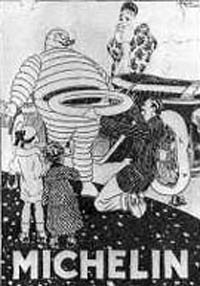 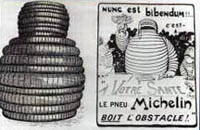 Bibendum; traduction, questions et réponses: översätt frågorna och besvara dem! 15 Les catacombes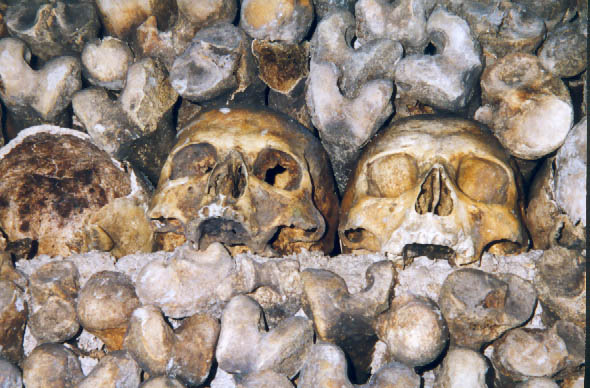 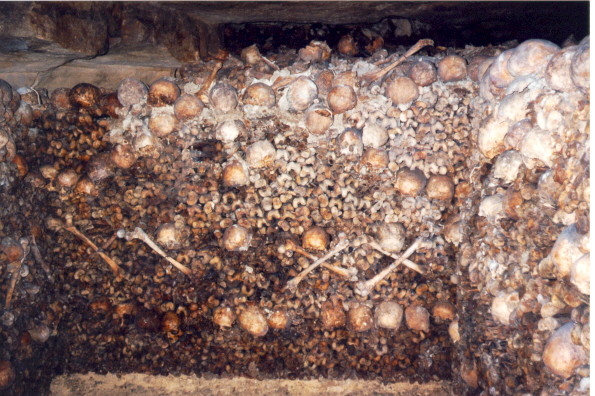 6 exercices sur le texte; le facteur Chevalphrases utiles 8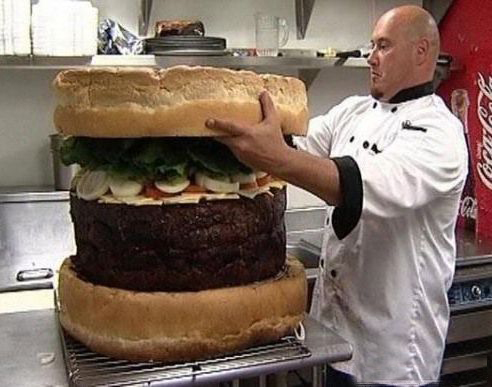 DIALOGUE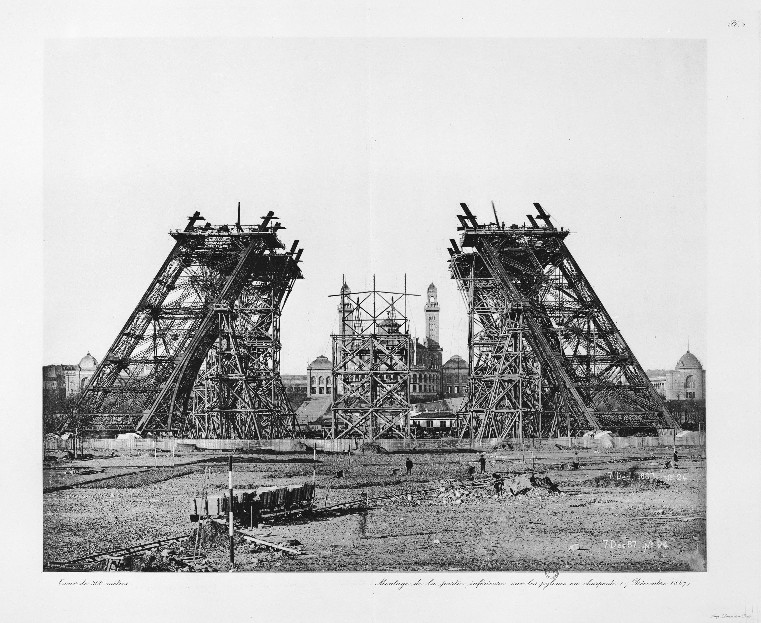 hejsan; hur mår du?hejsan! så därvilken underbar dag! eller hur?javisst, men jag har ont i huvudetjaha, vad har du gjort?jag vet intehar du mycket arbete nu?ja, jag jobbar för mycketvad jobbar du med?jag är brevbärare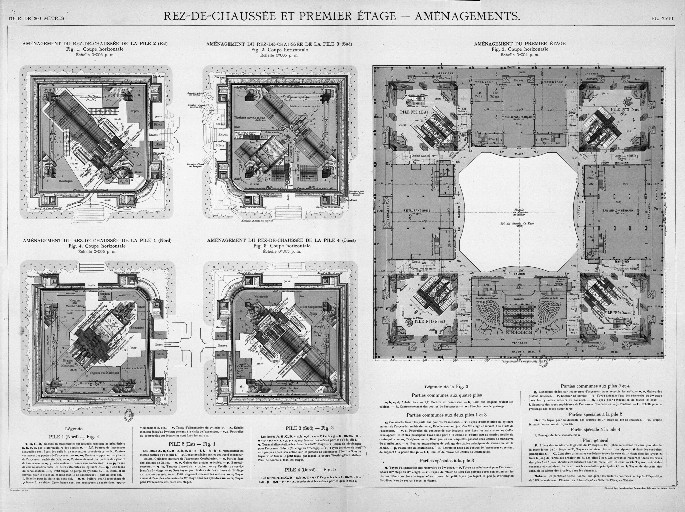 det är väl kul?nja, man måste springa myckethur dags börjar du på morgonen?jag börjar klockan 04.30oj, oj, hur dags går du upp då?jag går upp klockan 03.30det är tidigt!ja, för tidigt för migoch hur dags slutar du då?jag slutar klockan 12.30är du ledig sedan?nej, klockan 13.00 börjar jag mitt jobb på snabbköpetvad gör du där?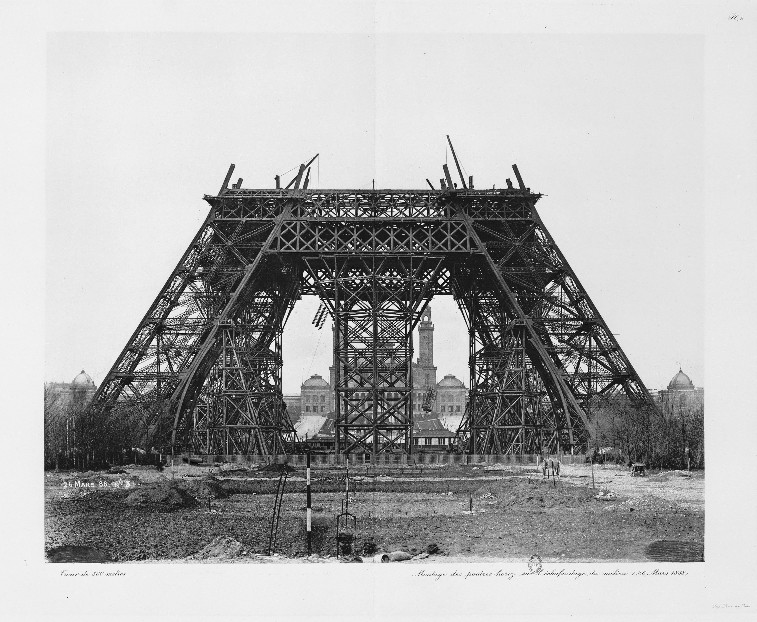 lite av allttycker du om ditt arbete?det gårtjänar du mycket pengar?inte alltför mycketvad har du i lön? (le salaire)som brevbärare tjänar jag 1250 euro i månadendet är inte mycketnej, och på snabbköpet tjänar jag cirka 975 eurovill du inte byta arbete då?ja, men vad ska jag göra då?tja, sök jobb på något företag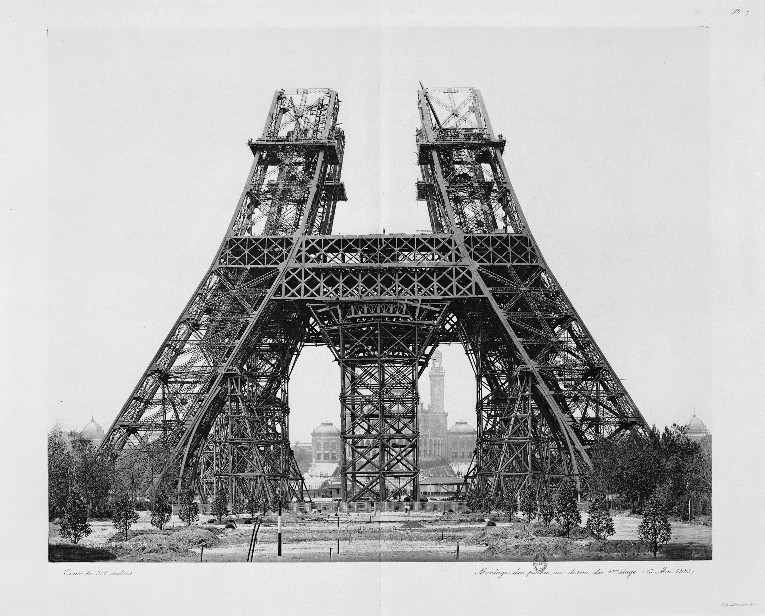 ja, kanske dethar du en utbildning? (une formation)jag har bara studentexamen från gymnasietvill du inte studera på universitetet?jodå, men det är dyrthar du familj?ja, jag har två barnhur gamla är de?de är 7 och 11 år gamlavad heter de?de heter Liam och Coralienej, nu måste jag gå, hej då!hej då och ha en trevlig dagtack detsammaDIALOGUE niveau 2bvilken är din favoriträtt?jag älskar potatisgratäng och du?jag gillar löksoppajag gillar inte ”quiche lorraine”vad är det?det är en slags pajvad är det i den?det är ost och skinkadet verkar gott (avoir l’air)nej, jag gillar det intetycker du om fisk?nej, jag avskyr fiskäter du ingen fisk?absolut integillar du inte skaldjur heller?nej, och du?jag älskar skaldjuräter du ofta fisk?jag äter fisk minst 3 gånger i veckanblää, du äter konstig matdet är viktigt att äta fiskvarför?det finns mycket vitaminer i fiskäter du grönsaker då?ja, ibland men inte så oftavad gillar du för grönsaker?jag tycker om paprika och purjolökkänner du till purjolökspaj?nej, är det gott?mycket gottvet du hur man gör en ostfondy?ja, det är lättman tar tre olika ostaroch sedan?man låter smälta osten (fondre) i en kastrullsalt och peppar?självklart, men tillsätter lite vitt vin ocksåär det nödvändigt?ja, men du blir inte full av det vinetnej, men jag tycker inte om smaken av vin (goût=smak)när osten är smält skär man bröd (couper=skära)sedan doppar man (tremper) brödet i ostenexercices importants 1a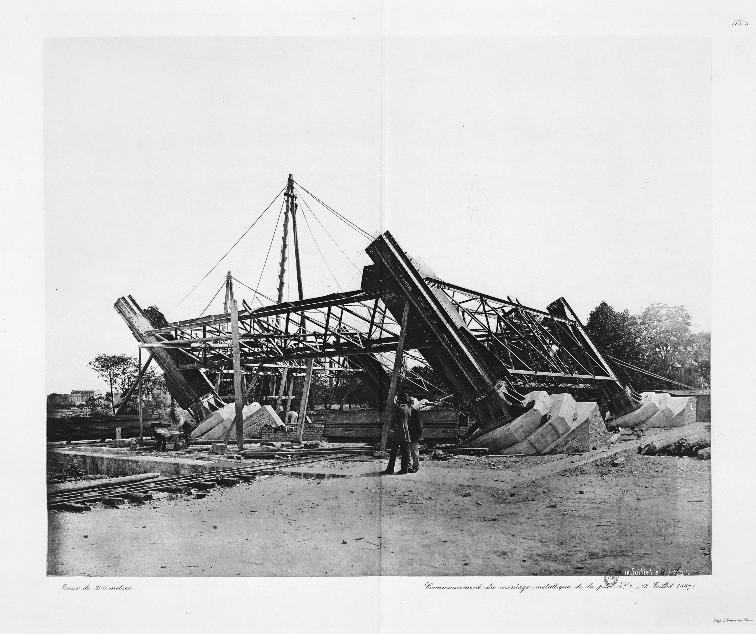 0COMMUNICATION; rencontre 1COMMUNICATION; à la boulangerie, à la pharmacieCOMMUNICATION; à la gare 1corrigé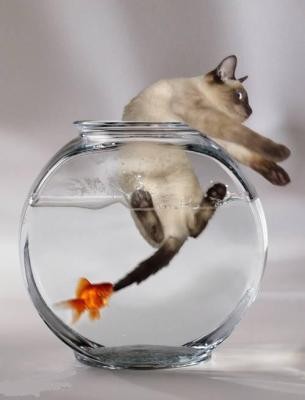 22 exercices sur le texte; Stade de Francevocabulaire; Stade de Francephrases utiles 84 Bibendum; corrigéDIALOGUEDIALOGUE niveau 2bCOMMUNICATION; rencontre 1COMMUNICATION; à la boulangerie, à la pharmacieCOMMUNICATION; à la gare 1exercices de français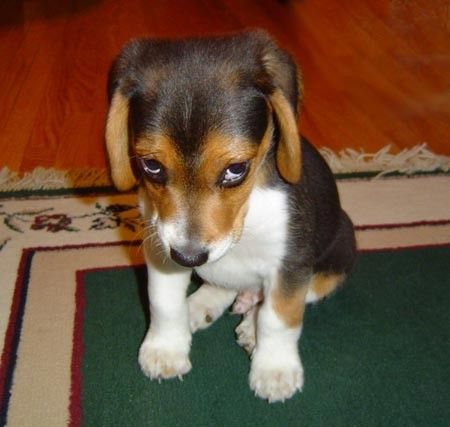 till prov classe 3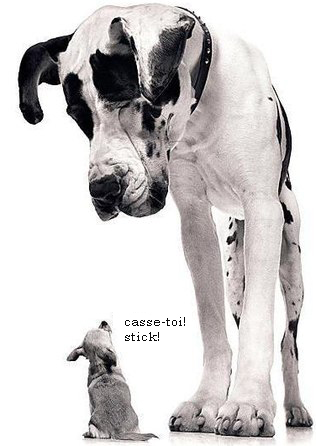 3:èmele Stade de France; vad är det ?hur mycket väger den ?hur många åskådare kan den ta emot ?vad hände den 12 : e juli 1998 ?vem gjorde det tredje målet för Frankrike ?vilka är « De Blåa » ?vad heter staden där denna stadion ligger ?vem är Emmanuel Petit?vad finns det mer att se i Saint-Denis?från vilket sekel är katedralen i Saint-Denis ?hur många toaletter finns det på stadion ?vad är den låga tribunen ?hur många platser har den låga tribunen?vad är det för speciellt med den låga tribunen ?vilka lag spelade finalen 1998 ?vilken titel fick de franska spelarna efter matchen ?nämn några franska spelare från finalenle Stade de France; qu’est-ce que c’est?combien pèse ce stade?combien de spectateurs peut-il accueillir?que s’est-il passé le 12 juillet 1998?qui a marqué le troisième but pour la France?qui sont ”les Bleus”?comment s’appelle la ville où se trouve le stade de France?qui est Emmanuel Petit?à part le stade de France, qu’est-ce qu’il y a à voir à Saint-Denis?de quel siècle date la cathédrale de Saint-Denis?il y a combien de toilettes au stade de France?la tribune basse, qu’est-ce que c’est?il y a combien de places à la tribune basse?qu’est-ce qu’elle a de spécial cette tribune?quelles deux équipes ont joué la finale de 1998?quel titre les Bleus ont-ils obtenu après cette finale?citez quelques joueurs français de cette finalequ’est-ce qu’on peut voir dans la cathédrale de Saint-Denis?sur quoi reposent toutes les sections inférieures?trouvez une photodu stade de France sur internetQu’est-ce que c’est le Bib?Qui a inventé le Bib?Comment s’appelle l’usine de Bib?Dans quelle ville est né le Bib?Qu’est-ce que c’est que l’usine Michelin?Quand a-t-on inventé le Bib?Comment appelle-t-on Clermont-Ferrand?Qu’est-ce que c’est que le Guide Rouge?Qu’est-ce que c’est que l’Auvergne?où est-ce qu’on met généralement le Bib?vad är Bib?vem uppfann Bib?vad är Michelin?vad kallas även Clermont-Ferrand?var ligger Clermont-Ferrand?vad är Bib gjord av (från början)?vad uppfann bröderna Michelin?när uppfann man Bib?varför fick man idén till Bib?vad är Auvergne?var placerar man normalt sett Bib?vad är ”Den Röda Guiden”?qu’est-ce qu’il y a dans les catacombes?où se trouvent les catacombes?combien de personnes y sont enterrées?où se trouve l’entrée?il y a combien de mètres de galeries?quelle est l’épaisseur des murs?qui attend à la sortie des catacombes?pourquoi a-t-on fait les catacombes?expliquez le mot “cimetière”trouvez les catacombes sur un plan de Paris!quel était le métier de Ferdinand Cheval?où habitait-il?que fait un facteur?combien de kilomètres effectuait-il chaque jour?il était en voiture?qu’est-ce qu’il faisait pendant son travail?et le soir, qu’est-ce qu’il faisait?la construction a duré combien d’années?comment s’appelle sa maison?qu’est-ce qu’il y a à l’intérieur?quelle est la taille de ce palais?où en France se trouve ce palais?hejsan, rum 19 tackhär är nyckelndet finns ingen hisstrappan är där borta bakom erman måste lämna nyckeln i receptionendet fattas lakandet finns ingen tvålduschen fungerar intehar ni sovit bra?jag har glömt nyckeln på rummetkan ni öppna mitt rum?har folket på rum 12 kommit hem?lämna bagaget härdet finns inget varmvattenhotellet är fullthur dags åker ni i morgon?jag behöver min plånbokkan man lämna pengar på rummen?ring i den lilla klockanvänta ett ögonblick, herrnhar ni stängt fönstren ordentligt?det finns inga lediga rumfrukosten serveras från och med klockan 07.00kan man ringa från rummet?man måste slå 9 förstni gör för mycket oljudgå uppför trappan försiktigt, tacktysta är ni snällakan ni ringa rum 14 tack?finns det någon i rum 15?han är inte där ännumaträttätahuvudrätttill förrättvad är det i den? (vad finns i den)vad är det i den? (vad finns i den)det är kryddatsaltatpepparlaga matförbereda matenmatjag förstår ingentingje ne comprends rienvad vill du säga?qu’est-ce que tu veux dire?jag vet att du är snällje sais que tu es gentilär er hund elak?votre chien est méchant?finns det en hiss?il y a un ascenseur?har ni växel?vous avez de la monnaie?jag har inga 5 eurosedlarje n’ai pas de billets de 5 euroshans fru heter Martinesa femme s’appelle Martinevilken är din åsikt?quel est ton avis?vad tycker du?que penses-tu?vad vill du göra?qu’est-ce que tu veux faire?vad säger du?qu’est-ce que tu dis?se här kniven som jag har köptvoilà le couteau que j’ai achetétitta! en liten fågel!regarde! un petit oiseau!det är fågeln som jag ser varje morgonc’est l’oiseau que je vois chaque matinhar du sett den här filmen?tu as vu ce film?vad heter den?il s’appelle comment?vem spelar i denna film?qui joue dans ce film?min favoritskådespelare det är Daniel Auteuilmon acteur préféré c’est Danile Auteuiljag ska arbetaje vais travaillerhan ska laga matil va faire la cuisineska du äta snart?tu vas manger bientôt?har du redan ätit?tu as déjà mangé?vad har du ätit?qu’est-ce que tu as mangé?dricker du ingenting?tu ne bois rien?jag är inte törstigje n’ai pas soifhon äter för mycket godiselle mange trop de bonbonsmin kusin är smalma cousine est mincejag är tjockare än digje suis plus gros que toimin bästa kompis heter Célinema meilleure amie s’appelle Célinesavoirpartirvouloirjejejetututuilililnousnousnousvousvousvousilsilsilshej, vad heter du?jag heter Amélie och vad heter du?jag heter Sébastien; är du inte härifrån?nej, jag kommer inte härifrånvarifrån kommer du då? från USA?nej, jag är från Sverigevad! bor du i Sverige!javisst, känner du till Sverige?inte alls, i vilken stad bor du?jag bor i Arvikaok, vad gör du här?jag är på semester här med min klassjaha, du är på skolresa alltså?ja, just deti vilken klass går du?jag går i 9:an och du?jag går i 3:an på gymnasietär det jobbigt i skolan?ja, det är tråkigtjag gillar inte heller skolanvad har du besökt i Paris då?idag har vi besökt Notre Dame och i går besökte vi Eiffeltornetunderbart, vad tycker du om Paris då?det är en vacker stad men det är väldigt stortja, har du besökt Louvren då?ja, i morse besökte vi Louvrenvad tycker du om Louvren?det är fint men lite jobbigtjag älskar Louvrenbor du i Paris?nästan, jag bor i förortenhar du syskon?nej, jag har inga syskon, har du?ja, jag har en brorär det fint i Sverige?ja, det är ett vackert landjag skulle vilja åka till Sverige en dagjag bjuder dig till Sverigehäftigt! jag kommer!nu måste jag gåvad ska ni göra i kväll?vi skall titta på Sacré-Coeur och äta middag vid foten av Sacré-Coeurha en trevlig kväll dåja tack, tack det sammahej då min sköna!hej då, lilla fransosförlåt?nej, jag skämtar; hej då vackra kille...avoirvendreêtrej’jejetututuilililnousnousnousvousvousvousilsilsilsnästa!hejsan, ett bröd tackvarsågod, något mer?nej, tack, det är alltfrun, vad önskas?jag skulle vilja ha två baguettervarsågod två baguetter, var det bra så?jag tar 3 gifflar ocksåvarsågod, och med detta?jag tar 2 chokladbröd ocksådå blir det 5,75 euro tackvarsågod 6 eurotack och här är er växelhej då och ha en trevlig daghej då och tack det sammahejsan, vad önskas?hejsan, jag har ont i magenhar ni ont i magen? här är tabletter till magenjag har lite ont i huvudet ocksåjaha, vill ni ha huvudvärkstabletter?ja tack, finns det några bra tabletter för huvudet?javisst, Doliprane är jättebrajag tar det dåvar det bra så?jag har lite ont i halsen ocksåjaha, vi har halstabletterdet blir brani har inte feber?jag vet inte, jag tror inte detom ni har ont måste ni gå till en läkareja, jag mår inte branej, ni är kanske sjuk; en läkare kan ge er ett bra receptja, finns det någon läkare i närheten?här har ni ett telefonnummer, det är en bra läkaretack så mycket, vad är jag skyldig?det blir 13,40 tackvarsågodtack och här är er växeltack och hej dåhej då och ha en bra kvälltack det sammasavoirpartirvouloirjejejetututuilililnousnousnousvousvousvousilsilsilshejsan, jag skulle vilja ha en biljett till Bordeaux, tackhejsan, javisst, till när då?när går nästa tåg till Bordeaux?nästa tåg går klockan 15.00hur mycket är klockan nu?den är 14.57ok, det är inte bra och när går nästa tåg igen då?det finns ett tåg klockan 16.45hur dags kommer det fram till Bordeaux?det kommer fram klockan 19.55är det direkt?nej, man måste byta i Poitiersfinns det inte ett direkttåg?jo, det går ett tåg klockan 20.00 och det är direkthur dags kommer det fram till Bordeaux?det kommer fram klockan 23.30 till Bordeauxdet är perfekt, jag tar den biljettenönskar ni en enkel biljett eller en tur och retur?en tur och retur tackhar ni rabatter?jag är studerande och jag är under 26 årok, och när vill ni ha returen?jag stannar i två dagaråterresan den 14:e juli då?ja, just det, finns det något tåg då?javisst, det finns ett tåg klockan 12.00 och det är direkthur dags kommer det fram till Paris?det kommer fram till Paris klockan 15.10det är bra, jag tar den biljetten ocksåönskar ni rökare eller icke-rökare?rökare tackvill ni ha kupé eller vanlig platsbiljett?det spelar ingen rolldå blir det 45,75 euro tackvarsågod 50 eurotack och här är era biljettervilken perrong går tåget från?tåget går från perrong nummer 12, spår Ytack så mycket, finns det restaurangvagn?det finns en kringvandrande försäljare med smörgåsar och drickorperfekt, hej dåhej då och ha en trevlig resa och en bra dagtack det sammale Stade de France; qu’est-ce que c’est?c*est un énorme stade de football (et de sport)combien pèse ce stade?le stade pèse 500 000 tonnescombien de spectateurs peut-il accueillir?il peut accueillir 80 000 spectateursque s’est-il passé le 12 juillet 1998?il y avait la finale de la Coupe du monde/la France gagne la finale de la Coupe du Monde de footballqui a marqué le troisième but pour la France?c’est Emmanuel Petit qui a marqué le troisième but pour la Francequi sont ”les Bleus”?c’est l’équipe nationale de Francecomment s’appelle la ville où se trouve le stade de France?elle s’appelle Saint-Denisqui est Emmanuel Petit?c’est un joueur de foot françaisà part le stade de France, qu’est-ce qu’il y a à voir à Saint-Denis?il y a la cathédrale à voir à Saint-Denisde quel siècle date la cathédrale de Saint-Denis?elle date du 12 :ème siècleil y a combien de toilettes au stade de France?il y a 670 toilettes au stade de Francela tribune basse, qu’est-ce que c’est?ce sont les 25000 places les plus proches de la pelouse et cette tribune est mobile/c’est la tribune la plus proche de la pelouseil y a combien de places à la tribune basse?il y a 25000 placesqu’est-ce qu’elle a de spécial cette tribune?la tribune est mobilequelles deux équipes ont joué la finale de 1998?la France et le Brésil ont joué la finale de 1998quel titre les Bleus ont-ils obtenu après cette finale?ils sont devenus champions du mondecitez quelques joueurs français de cette finaleEmmanuel Petit, Thierry Henry, Didier Deschamps, Fabien Barthès, Lilian Thuram, Zidanequ’est-ce qu’on peut voir dans la cathédrale de Saint-Denis?on peut voir les tombes de presque tous les anciens rois de Francesur quoi reposent toutes les sections inférieures?elles reposent sur des coussins gonflablesça vaut la peinedet är värt besväretse rendre àbege sig tilladmirerbeundras'approchernärma sigédifice (m)byggnadavoir l'impression deha intryck avirréeloverkligon diraitman skulle kunna tro/sägavaisseau (m)skepp, farkostspatialrymd-décollerlyftapresquenästanlorsquedå, närmarquergöra målbut (m)målcoupe du monde (f)VMspectateur (m)åskådarefaillirvara nära atts'envolerflyga ivägjoie (f)glädjeinstant (m)ögonblicktoit (m)takavoir l'air dese ut somflotterflyta, svävaau-dessus deovanförpelouse (f)gräsmattad'ailleursför övrigtgazon (m)gräsrésistantmotståndskraftigrencontre (f)mötedurhård, svårmêmesammatenir le coupklara avtribune (f)läktarebas, basselågc'est-à-diredvsprochenäramobilerörligreculerbacka, ta tillbakatransformerförvandlaterrain (m)terrängathlétisme (m)friidrottinférieurinreen effetnämligenreposervilacoussin gonflable (m)uppblåsbar kuddeaéroglisseur (m) svävaretombe (f) gravexploit (m) bedrift, bragdhejsan, rum 19 tackbonjour, la chambre 19 s’il vous plaîthär är nyckelnvoici votre clédet finns ingen hissil n’y a pas d’ascenseurtrappan är där borta bakom erl’escalier est là-bas derrière vousman måste lämna nyckeln i receptionenil faut laisser la clé à la réceptiondet fattas lakanil manque des drapsdet finns ingen tvålil n’y a pas de savonduschen fungerar intela douche ne marche pashar ni sovit bra?vous avez bien dormi?jag har glömt nyckeln på rummetj’ai oublié la clé dans la chambrekan ni öppna mitt rum?vous pouvez ouvrir ma chambre?har folket på rum 12 kommit hem?les gens de la chambre 12 sont rentrés?lämna bagaget härlaissez les bagages icidet finns inget varmvattenil n’y a pas d’eau chaudehotellet är fulltl’hôtel est complethur dags åker ni i morgon?vous partez à quelle heure demain? jag behöver min plånbokj’ai besoin de mon portefuillekan man lämna pengar på rummen?on peut laisser de l’argent dans les chambres?ring i den lilla klockansonnez à la petite clochettevänta ett ögonblick, herrnattendez un instant, monsieurhar ni stängt fönstren ordentligt?vous avez bien fermé les fenêtres?det finns inga lediga rumil n’y a pas de chambres libresfrukosten serveras från och med klockan 07.00le petit déjeuner est servi à partir de 07.00kan man ringa från rummet?on peut téléphoner de la chambre?man måste slå 9 förstil faut faire le 9 d’abordni gör för mycket oljudvous faites trop de bruitgå uppför trappan försiktigt, tackmontez l’escalier doucement, svptysta är ni snällasilence, s’il vous plaîtkan ni ringa rum 14 tack?vous pouvez appeler la chambre 14, svp?finns det någon i rum 15?il y a quelqu’un dans la chambre 15?han är inte där ännuil n’est pas là encoreQu’est-ce que c’est le Bib?c’est un petit bonhomme de pneusQui a inventé le Bib?les frères Michelin ont inventé le BibComment s’appelle l’usine de Bib?l’usine de Bib s’appelle MichelinDans quelle ville est né le Bib?le Bib est né à LyonQu’est-ce que c’est que l’usine Michelin?l’usine de Michelin est une usine de pneusQuand a-t-on inventé le Bib?on a inventé le Bib en 1894Comment appelle-t-on Clermont-Ferrand?on l’appelle la capitale mondiale de pneuQu’est-ce que c’est que le Guide Rouge?le Guide Rouge est un livre des restaurants et des hôtelsQu’est-ce que c’est que l’Auvergne?l’Auvergne est une région françaiseoù est-ce qu’on met généralement le Bib?normalement on met le Bib sur le toit ou sur la calandrehejsan; hur mår du?bonjour; ça va?hejsan! så därbonjour! comme ci comme çavilken underbar dag! eller hur?quelle journée merveilleuse! n’est-ce pas?javisst, men jag har ont i huvudetbien sûr, mais j’ai mal à la têtejaha, vad har du gjort?ah bon, qu’est-ce que tu as fait?jag vet inteje ne sais pashar du mycket arbete nu?tu as beaucoup de travail maintenant?ja, jag jobbar för mycketoui, je travaille tropvad jobbar du med?qu’est-ce que tu fais comme travail?jag är brevbärareje suis facteurdet är väl kul?c’est drôle, non?nja, man måste springa mycketeh ben, il faut beaucoup courirhur dags börjar du på morgonen?à quelle heure commences-tu le matin?jag börjar klockan 04.30je commence à 04h30oj, oj, hur dags går du upp då?oh là là, tu te lèves à quelle heure alors ?jag går upp klockan 03.30je me lève à 03h30det är tidigt!c’est tôt!ja, för tidigt för migoui, trop tôt pour moioch hur dags slutar du då?et tu finis à quelle heure alors?jag slutar klockan 12.30je finis à midi et demieär du ledig sedan?tu es libre ensuite?nej, klockan 13.00 börjar jag mitt jobb på snabbköpetnon, à une heure je commence mon travail au supermarchévad gör du där?qu’est-ce que tu fais là-bas ?lite av alltun peu touttycker du om ditt arbete?tu aimes ton travail?det gårça vatjänar du mycket pengar?tu gagnes beaucoup d’argent?inte alltför mycketpas tropvad har du i lön? (le salaire)quel est ton salaire?/tu gagnes combien?som brevbärare tjänar jag 1250 euro i månadencomme facteur, je gagne 1250 euros le moisdet är inte mycketce n’est pas beaucoupnej, och på snabbköpet tjänar jag cirka 975 euronon, et au supermarché je gagne environ 975 eurosvill du inte byta arbete då?tu ne veux pas changer de travail alors?ja, men vad ska jag göra då?si, mais qu’est-ce que je vais faire alors?tja, sök jobb på något företagben, cherche du travail dans une entrepriseja, kanske detoui, peut-êtrehar du en utbildning? (une formation)tu as une formation?jag har bara studentexamen från gymnasietj’ai seulement le bac (du lycée)vill du inte studera på universitetet?tu ne veux pas étudier à la fac ?jodå, men det är dyrtsi, mais c’est cherhar du familj?tu as une famille?ja, jag har två barnoui, j’ai deux enfantshur gamla är de?ils ont quel âge?de är 7 och 11 år gamlails ont 7 et 11 ansvad heter de?ils s’appellent comment?de heter Liam och Coralieils s’appellent Liam et Coralienej, nu måste jag gå, hej då!maintenant je dois y aller, au revoir!hej då och ha en trevlig dagau revoir et bonne journéetack detsammamerci, pareillementmaträttplatätamangerhuvudrättplat principaltill förrättcomme entréevad är det i den? (vad finns i den)qu’est-ce qu’il y a dedans?vad är det i den? (vad finns i den)qu’est-ce qu’il y a dedans?det är kryddatc’est épicésaltatsalépepparpoivrelaga matfaire la cuisineförbereda matenpréparer les repasmatla cuisinevilken är din favoriträtt?quel est ton plat préféré?jag älskar potatisgratäng och du?j’adore le gratin dauphinois et toi?jag gillar löksoppaj’aime la soupe à l’oignonjag gillar inte ”quiche lorraine”je n’aime pas la quiche lorrainevad är det?qu’est-ce que c’est?det är en slags pajc’est une sorte de tartevad är det i den?qu’est-ce qu’il y a dedans?det är ost och skinkail y a du fromage et du jambondet verkar gott (avoir l’air)ça a l’air bonnej, jag gillar det intenon, moi je ne l’aime pastycker du om fisk?tu aimes le poisson?nej, jag avskyr fisknon, je déteste le poissonäter du ingen fisk?tu ne manges aucun poisson? (pas de poisson)absolut inteabsolument pasgillar du inte skaldjur heller?tu n’aimes pas les crustacés non plus ?nej, och du?non, et toi?jag älskar skaldjurj’adore les crustacésäter du ofta fisk?tu manges souvent du poisson?jag äter fisk minst 3 gånger i veckanje manhe du poisson au moins trois fois par semaineblää, du äter konstig matbeurk, tu manges d ela cuisine bizarredet är viktigt att äta fiskc’est important de manger du poissonvarför?pourquoi?det finns mycket vitaminer i fiskil y a beaucoup de vitamines dans le poissonäter du grönsaker då?tu manges des légumes alors?ja, ibland men inte så oftaoui, parfois mais pas si souventvad gillar du för grönsaker?qu’est-ce que tu aimes comme légumes ?jag tycker om paprika och purjolökj’aime le poivron et le poireaukänner du till purjolökspaj?tu connais la tarte aux poireaux?nej, är det gott?non, c’est bon?mycket gotttrès bonvet du hur man gör en ostfondy?tu sais comment on fait une fondue savoyarde?ja, det är lättoui, c’est facileman tar tre olika ostaron prend trois fromages différentsoch sedan?et ensuite?man låter smälta osten (fondre) i en kastrullon fait/laisse fondre le fromage dans une casserolesalt och peppar?du sel et du poivre?självklart, man tillsätter lite vitt vin ocksåbien sûr, on ajoute un peu de vin blanc aussiär det nödvändigt?c’est nécessaire?ja, men du blir inte full av det vinetoui, mais tu ne deviens pas ivre de ce vinnej, men jag tycker inte om smaken av vinnon, mais je n’aime pas le goût du vinnär osten är smält skär man bröd (couper=skära)quand le fromage a fondu, on coupe du painsedan doppar man (tremper) brödet i ostenensuite on trempe le pain dans le fromagesavoirpartirvouloirjesaisjeparsjeveuxtusaistuparstuveuxilsaitilpartilveutnoussavonsnouspartonsnousvoulonsvoussavezvouspartezvousvoulezilssaventilspartentilsveulenthej, vad heter du?bonjour, tu t’appelles comment?jag heter Amélie och vad heter du?je m’appelle Amélie et toi tu t’appelles comment?jag heter Sébastien; är du inte härifrån?je m’appelle Sébastien; tu n’es pas d’ici?nej, jag kommer inte härifrånnon, je ne viens pas d’icivarifrån kommer du då? från USA?d’où viens-tu alors? des États-Unis?nej, jag är från Sverigenon, je suis de Suèdevad! bor du i Sverige!quoi! tu habites en Suède?!javisst, känner du till Sverige?bien sûr, tu connais la Suède?inte alls, i vilken stad bor du?non pas du tout, tu habites à quelle ville?jag bor i Arvikaj’habite à Arvikaok, vad gör du här?d’accord, qu’est-ce que tu fais ici?jag är på semester här med min klassje suis en vacances ici avec ma classejaha, du är på skolresa alltså?ah bon, tu es en voyage scolaire donc?ja, just detoui, c’est çai vilken klass går du?tu es en/dans quelle classe?jag går i 9:an och du?je suis en 3:ème et toi?jag går i 3:an på gymnasietje suis en terminale au lycéeär det jobbigt i skolan?c’est dur à l’école?ja, det är tråkigtoui, c’est chiant/ennuyeuxjag gillar inte heller skolanje n’aime pas l’école non plusvad har du besökt i Paris då?qu’est-ce que tu as visité à Paris alors?idag har vi besökt Notre Dame och i går besökte vi Eiffeltornetaujourd’hui, on a visité le Notre Dame et hier on a visité la Tour Eiffelunderbart, vad tycker du om Paris då?magnifique, que penses-tu de Paris alors?det är en vacker stad men det är väldigt stortc’est une belle ville mais c’est très grandja, har du besökt Louvren då?oui, alors tu as visité le Louvre?ja, i morse besökte vi Louvrenoui, ce matin on a visité le Louvrevad tycker du om Louvren?qu’est-ce que tu penses du Louvre?det är fint men lite jobbigtc’est joli mais un peu dur/chiantjag älskar Louvrenj’adore le Louvrebor du i Paris?tu habites à Paris?nästan, jag bor i förortenpresque, j’habite dans la banlieuehar du syskon?tu as des frères et soeurs?nej, jag har inga syskon, har du?non, je n’ai pas de frères et soeurs/je suis fils unique et toi tu en as?ja, jag har en broroui, j’ai un frèreär det fint i Sverige?c’est beau en Suède?ja, det är ett vackert landoui, c’est un joli paysjag skulle vilja åka till Sverige en dagj’aimerais bien aller en Suède un jourjag bjuder dig till Sverigeje t’invite en Suèdehäftigt! jag kommer!chouette! je viens! / je viendrai!nu måste jag gåmaintenant je dois partirvad ska ni göra i kväll?qu’est-ce que vous allez faire ce soir?vi skall titta på Sacré-Coeur och äta middag vid foten av Sacré-Coeuron va regarder le Sacré-Coeur et on va dîner au pied du Sacré-Coeurha en trevlig kväll dåbonne soirée alorsja tack, tack det sammamerci, pareillementhej då min sköna!au revoir ma belle!hej då, lilla fransosau revoir petit Françaisförlåt?pardon?nej, jag skämtar; hej då vackra kille...non, je plaisante; au revoir beau mec....avoirvendreêtrej’aijevendsjesuistuastuvendstuesilailvendilestnousavonsnousvendonsnoussommesvousavezvousvendezvousêtesilsontilsvendentilssontnästa!au suivant!hejsan, ett bröd tackbonjour, un pain, s’il vous plaîtvarsågod, något mer?voici/voilà, autre chose?nej, tack, det är alltnon, merci, c’est toutfrun, vad önskas?madame, vous désirez?jag skulle vilja ha två baguetterje voudrais deux baguettes, s’il vous plaîtvarsågod två baguetter, var det bra så?voilà deux baguettes, ce sera tout?jag tar 3 gifflar ocksåje prends trois croissants aussi, svpvarsågod, och med detta?voici, et avec ça?jag tar 2 chokladbröd ocksåje prends deux pains au chocolat aussi, svpdå blir det 5,75 euro tackalors ça fait 5,75 euro s’il vous plaîtvarsågod 6 eurovoici six eurostack och här är er växelmerci et voilà votre monnaiehej då och ha en trevlig dagau revoir et bonne journéehej då och tack det sammaau revoir, merci et pareillementhejsan, vad önskas?bonjour, que désirez-vous?hejsan, jag har ont i magenbonjour, j’ai mal au ventrehar ni ont i magen? här är tabletter till magenvous avez mal au ventre? voici des cachets pour le ventrejag har lite ont i huvudet ocksåj’ai un peu mal à la tête aussijaha, vill ni ha huvudvärkstabletter?d’accord, vous désirez des comprimés d’aspirine?ja tack, finns det några bra tabletter för huvudet?oui, s’il vous plaît, il y a des bons cachets pour la tête?javisst, Doliprane är jättebrabien sûr, les Dolipranes sont très bienjag tar det dåje prends ça alorsvar det bra så?c’est tout?/et avec ça?jag har lite ont i halsen ocksåj’ai un peu mal à la gorge aussijaha, vi har halstabletteralors, nous avons des pastilles pour la gorgedet blir brac’est bienni har inte feber?vous n’avez pas de température/fièvre?jag vet inte, jag tror inte detje ne sais pas, je ne crois pasom ni har ont måste ni gå till en läkaresi vous avez mal, il faut consulter un médecinja, jag mår inte braoui, je ne vais pas bien/ça va pas biennej, ni är kanske sjuk; en läkare kan ge er ett bra receptnon, vous êtes peut-être malade; un médecin peut vous donner une bonne ordonnanceja, finns det någon läkare i närheten?oui, il y a un médecin près d’ici?här har ni ett telefonnummer, det är en bra läkarevoici un numéro de téléphone, c’est un bon médecintack så mycket, vad är jag skyldig?merci beaucoup, je vous dois combien?det blir 13,40 tackça fait 13,40 euros s’il vous plaîtvarsågodvoilàtack och här är er växelmerci et voilà votre monnaietack och hej dåmerci et au revoirhej då och ha en bra kvällau revoir et bonne soiréetack det sammamerci pareillement/ à vous de mêmesavoirpartirvouloirjesaisjeparsjeveuxtusaistuparstuveuxilsaitilpartilveutnoussavonsnouspartonsnousvoulonsvoussavezvouspartezvousvoulezilssaventilspartentilsveulenthejsan, jag skulle vilja ha en biljett till Bordeaux, tackbonjour, je voudrais un billet pour Bordeaux, s’il vous plaîthejsan, javisst, till när då?bonjour, bien sûr, pour quand?när går nästa tåg till Bordeaux?quand part le prochain train pour Bordeaux?nästa tåg går klockan 15.00le prochain train part à 15.00hur mycket är klockan nu?quelle heure est-il maintenant?den är 14.57il est 14.57ok, det är inte bra och när går nästa tåg igen då?d’accord, ce n’est pas bien et quand part le prochain train encore alors?det finns ett tåg klockan 16.45il y a un train à 16.45hur dags kommer det fram till Bordeaux?à quelle heure est-ce qu’il arrive à Bordeaux?/il arrive à quelle heure à Bordeaux?det kommer fram klockan 19.55il arrive à 19.55är det direkt?il est direct?nej, man måste byta i Poitiersnon, il faut changer à Poitiers/on doit changerfinns det inte ett direkttåg?il n’y a pas de train direct?jo, det går ett tåg klockan 20.00 och det är direktsi, il y a un train à 20.00 et il est directhur dags kommer det fram till Bordeaux?à quelle heure est-ce qu’il arrive à Bordeaux?/ il arrive à quelle heure à Bordeaux?det kommer fram klockan 23.30 till Bordeauxil arrive à 23.30 à Bordeauxdet är perfekt, jag tar den biljettenc’est parfait, je prends ce billetönskar ni en enkel biljett eller en tur och retur?désirez-vous un aller-simple ou un aller-retour?en tur och retur tackun aller-simple s’il vous plaîthar ni rabatter?vous avez des réductions?jag är studerande och jag är under 26 årje suis étudiant et j’ai moins de 26 ansok, och när vill ni ha returen?d’accord, et pour quand voulez-vous le retour?jag stannar i två dagarje reste deux joursåterresan den 14:e juli då?le retour pour le 14 juillet alors?ja, just det, finns det något tåg då?oui, c’est ça, il y a un train?javisst, det finns ett tåg klockan 12.00 och det är direktbien sûr, il y a un train à midi et il est directhur dags kommer det fram till Paris?à quelle heure est-ce qu’il arrive à Paris?det kommer fram till Paris klockan 15.10il arrive à Paris à 15.10det är bra, jag tar den biljetten ocksåc’est bien, je prends ce billet aussiönskar ni rökare eller icke-rökare?désirez-vous fumeurs ou non-fumeurs?rökare tackfumeurs s’il vous plaîtvill ni ha kupé eller vanlig platsbiljett?vous voulez/souhaitez un compartiment ou une place assise ordinaire?det spelar ingen rollcela m’est égal/ n’importe/ ça n’a pas d’importancedå blir det 45,75 euro tackalors ça fait 45,75 euros s’il vous plaîtvarsågod 50 eurovoici 50 eurostack och här är era biljettermerci et voilà vos billetsvilken perrong går tåget från?le train part de quel quai?/de quel quai part le train?tåget går från perrong nummer 12, spår Yle train part du quai numéro 12, voie Ytack så mycket, finns det restaurangvagn?merci beaucoup, il y a une voiture-restaurant?det finns en kringvandrande försäljare med smörgåsar och drickoril y a une vente ambulante avec des sandwichs et des boissonsperfekt, hej dåparfait, au revoirhej då och ha en trevlig resa och en bra dagau revoir et bon voyage et bonne journéetack det sammamerci, pareillement